蓝牙发射1、蓝牙发射模式为将X5S的SD卡，硬盘音乐播放推送到蓝牙耳机或蓝牙音响上2、X5S开机后进入系统设置按下图所示进行操作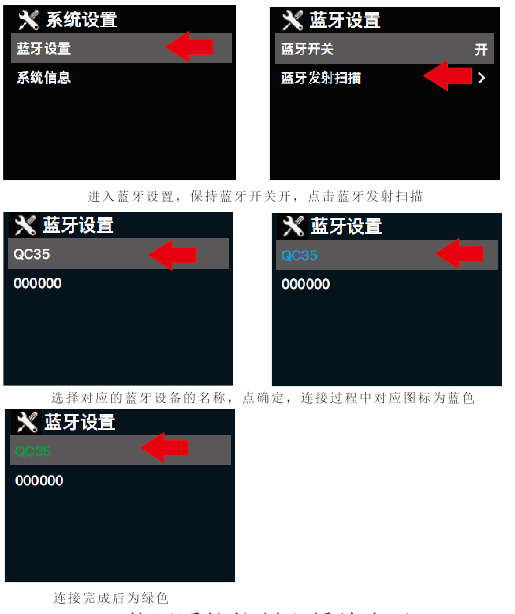 3、X5S使用遥控控制和播放音乐X5S蓝牙发射模式下不能使用微信小程序控制蓝牙接收蓝牙接收模式为手机将自己的音乐推送到X5S上X5S开机后按遥控进入蓝牙模式,进入蓝牙模式后一般情况下,X5S无需其他操作,此时应显示"蓝牙未连接"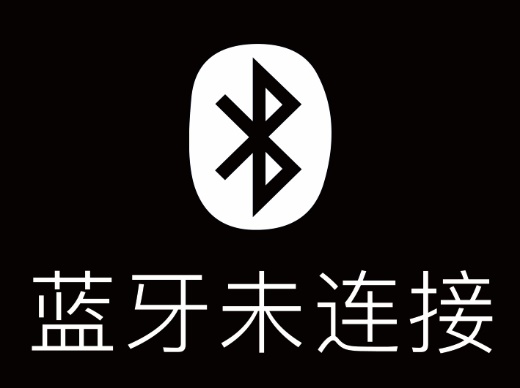 3、手机打开蓝牙，至手机蓝牙搜索页面搜索蓝牙名称为X5S-6的设备，如果没有找到，请重复扫一次,如果扫描到连接错误,同样重新扫描一次4、连接成功后，X5S屏幕显示“蓝牙接收”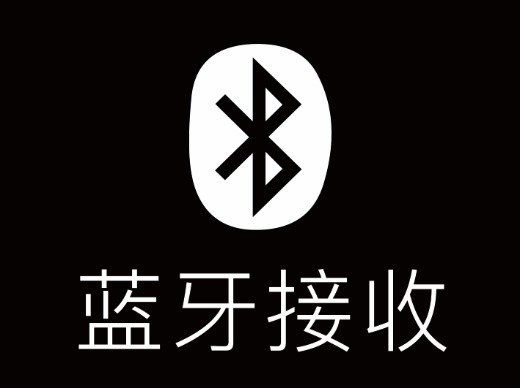 蓝牙小程序1、蓝牙小程序是通过蓝牙对X5S进行遥控2、手机打开蓝牙，进入微信小程序来HIFI中3、按照下列图示进行操作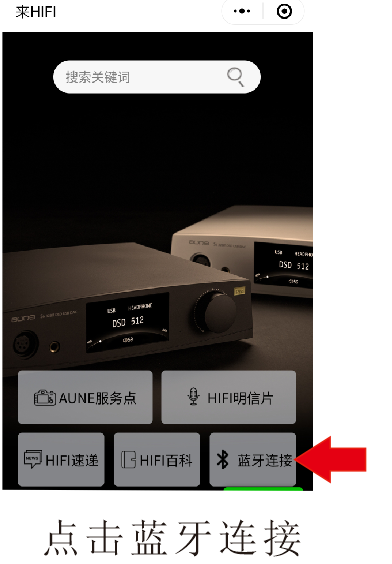 点击蓝牙连接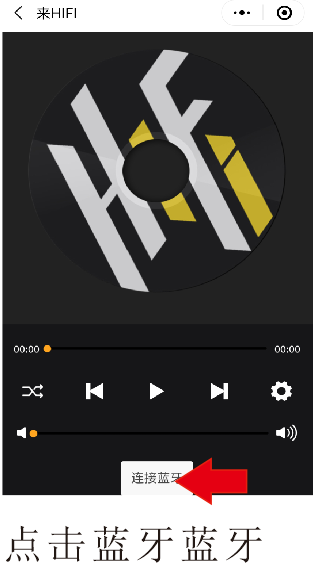 点击连接蓝牙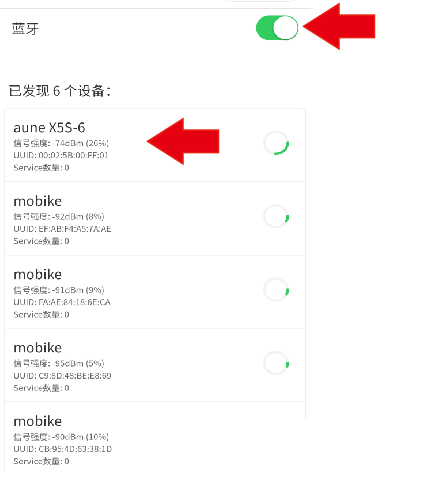 点击蓝牙开关，选择aune X5S-6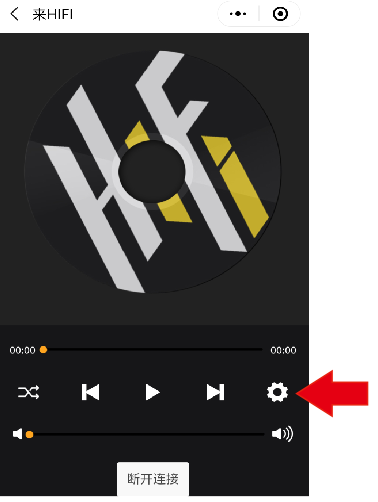 播放界面控制S5播放,点击设置图标进行高阶控制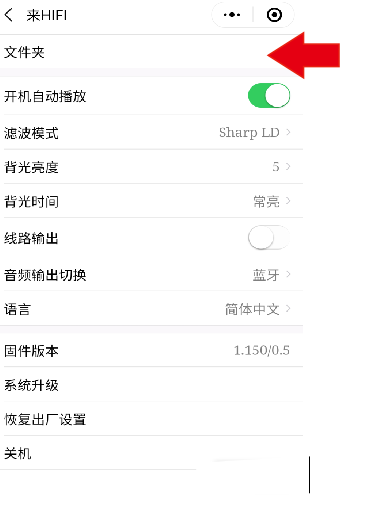 文件夹读取播放列表，设置菜单完成设置蓝牙发射模式下不支持小程序控制，蓝牙读取USB设备或SD卡,歌曲请勿超过50G